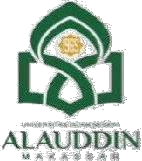 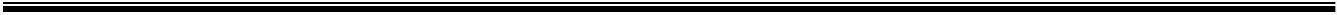 KEMENTERIAN AGAMA REPUBLIK INDONESIA UNIVERSITAS ISLAM NEGERI ALAUDDIN MAKASSAR FAKULTAS KEDOKTERAN DAN ILMU KESEHATANKampus I : Jl.Sultan Alauddin No.63, MakassarKampus II : Jl.H.M.Yasin Limpo No.36, Romangpolong-Gowa.Telp. 0411-841879, Fax. 0411-8281400Permohonan Penerbitan SK dan Undangan Seminar Proposal/Hasil/Ujian TutupKepada Yth.Dekan Fakultas Kedokteran dan Ilmu Kesehatan Cq Wakil Dekan Bidang AkademikDi TempatAssalamu Alaikum Wr.WbDalam rangka menyelesaikan tugas akhir mahasiswa Fakultas Kedokteran dan Ilmu Kesehatan UIN Alauddin Makassar, maka dengan ini kami mengusulkan untuk diterbitkan SK beserta undangan pelaksana seminar proposal/hasil/ujian tutup mahasiswa dibawah ini :Nama NIMJurusanJudul KTI: : : Kesehatan Masyarakat : Adapun komposisi panitia pelaksana ujian proposal tersebut adalah: Ketua	: Dr. dr. Syatirah Jalaluddin,Sp.A.,M.KesSekertaris	: Pembimbing I	: Pembimbing II	: Penguji I	: Penguji II	: Pelaksana	: Hari/Tanggal	: Jam	: Media yang digunakan  : Zoom meetingsDemikian, atas perhatian dan kerjasamanya diucapkan terima kasih.WassalamKetua Jurusan/Sekertaris/Ketua Pengelola Jurusan Kesehatan MasyarakatAbd. Majid HR Lagu., SKM.,M.Kes